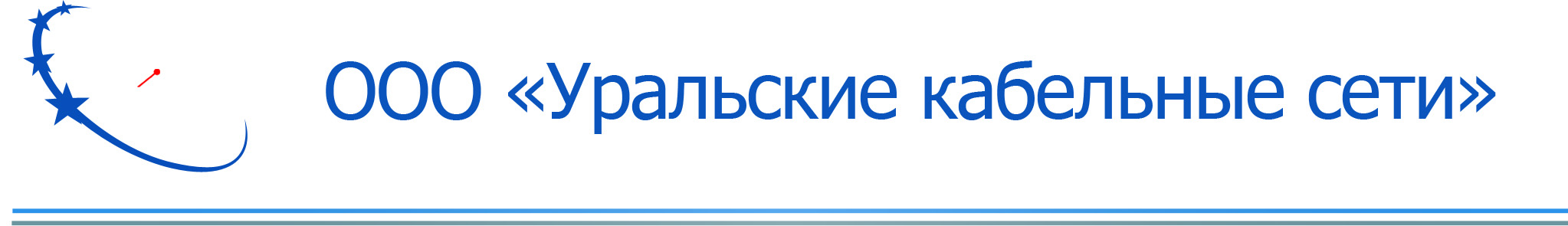 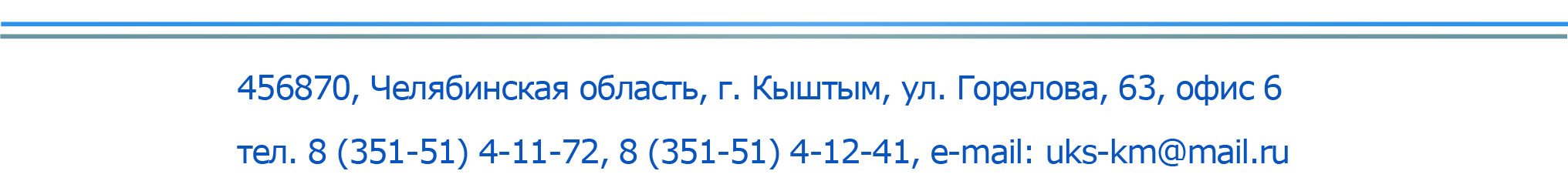 	ДОВЕРЕННОСТЬГород Кыштым, Челябинской области (дата)Я, ______________________________________________________________________            (фамилия, имя, отчество)Паспорт серии __________ № _____________, выдан __________________________________________________________________от  «____» ______________________, зарегистрированный по адресу: г. Кыштым, 	_________________________________________________, являющийся абонентом _____________________________________ по договору № __________ от «____» ____________________г.УПОЛНОМОЧИВАЮ: _________________________________________________, паспорт серии  ________ №__________, выдан ________________________________от  «____» ______________________, зарегистрированный по адресу: г. Кыштым, _________________________________________________, быть моим представителем в _______________________, а именно:- подавать и подписывать заявления на подключение и отключение услуг по договору;- подавать и подписывать заявления на заказ дополнительных услуг;- подавать и подписывать заявления на приостановление договора;- производить оплату полученных по договору услуг	Доверенность выдана сроком на __________________.Ф.И.О._______________________________Подпись______________________________Дата_________________________________Доверенность действительна при наличии ксерокопии паспорта и СВИДЕТЕЛЬСТВА О ГОСУДАРСТВЕННОЙ РЕГИСТРАЦИИ ПРАВА собственника жилья!